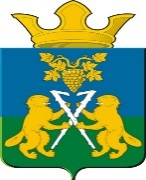 АДМИНИСТРАЦИЯ  НИЦИНСКОГО  СЕЛЬСКОГО  ПОСЕЛЕНИЯСЛОБОДО – ТУРИНСКОГО  МУНИЦИПАЛЬНОГО РАЙОНАСВЕРДЛОВСКОЙ  ОБЛАСТИ ПОСТАНОВЛЕНИЕ__________________________________________________________________от 20 июня 2018 года                                                                   № 87с. НицинскоеОб утверждении Порядка и Перечня услуг и (или) работ оказания на возвратной и (или) безвозвратной основе за счет средств местного бюджета дополнительной помощи при возникновении неотложной необходимости в проведении капитального ремонта общего имуществав многоквартирных домах, расположенных на территории Ницинского сельского поселенияВ соответствии с пунктом 9.3 части 1 статьи 14 Жилищного кодекса Российской Федерации, статьей 78 Бюджетного кодекса Российской Федерации, Федеральным законом от 20.12.2017 № 399-ФЭ «О внесении изменений в Жилищный кодекс Российской Федерации и статью 16 Закона Российской Федерации «О приватизации жилищного фонда в Российской Федерации», руководствуясь Законом Свердловской области от№ 127-03 «Об обеспечении проведения капитального ремонта общего имущества в многоквартирных домах на территории Свердловской области», Уставом Ницинского сельского поселенияПОСТАНОВЛЯЮ:Утвердить Порядок оказания на возвратной и (или) безвозвратной основе за счет средств местного бюджета дополнительной помощи при возникновении неотложной необходимости в проведении капитального ремонта общего имущества в многоквартирных домах, расположенных на территории Ницинского сельского поселения (приложение 1).Утвердить Перечень услуг и (или) работ по капитальному ремонту общего имущества в многоквартирном доме, расположенном на территории Ницинского сельского поселения (приложение 2).Утвердить состав Комиссии по принятию решения о предоставлении субсидии из местного бюджета Ницинского сельского поселения на проведение капитального ремонта общего имущества в многоквартирных домах, расположенных на территории Ницинского сельского поселения (приложение 3).4. Настоящее постановление опубликовать в Информационном вестнике Ницинского сельского поселения и разместить на официальном сайте Ницинского сельского поселения в информационно-телекоммуникационной сети Интернет: 5. Контроль за исполнением настоящего Постановления оставляю за собой.Глава Ницинского Сельского поселения                                                                                 Т.А. КузевановаПриложение № 1 к постановлению администрации Ницинского сельского поселения от 20.06.2018г №87 Порядок оказания на возвратной и (или) безвозвратной основе за счет средств местного бюджета дополнительной помощи при возникновении неотложной необходимости в проведении капитального ремонта общего имущества в многоквартирных домах, расположенных на территории Ницинского сельского поселенияОбщие положенияНастоящий Порядок, устанавливает механизм предоставления муниципальной поддержки на долевое финансирование проведения капитального ремонта общего имущества в многоквартирных домах, расположенных на территории Ницинского сельского поселения (далее - муниципальная поддержка), осуществляется в соответствии с:Бюджетным кодексом Российской Федерации ;Жилищным кодексом Российской Федерации ;Федеральным законом от 21.07.2007 N 185-ФЗ "О Фонде содействия реформированию жилищно-коммунального хозяйства"Законом Российской Федерации «О приватизации жилищного фонда в Российской Федерации»;Законом Свердловской области от 19.12.2013 N 127-03 "Об обеспечении проведения капитального ремонта общего имущества в многоквартирных домах на территории Свердловской области".В настоящем Порядке используются следующие понятия:субсидия - бюджетные ассигнования, предоставляемые из местного бюджета на безвозмездной и безвозвратной основе, в пределах бюджетных ассигнований и лимитов бюджетных обязательств, утвержденных решением Думы Ницинского сельского поселения о бюджете поселения на очередной финансовый год и плановый период;Региональная программа - план проведения работ по капитальному ремонту общего имущества в многоквартирных домах Свердловской области на 2015-2044 годы, содержащий перечень и предельные сроки проведения данных работ в отношении каждого включенного в него многоквартирного дома утвержденная Постановлением Правительства Свердловской области от 22.04.2014 № 306-ПП;краткосрочный план - план реализации Региональной программы, утверждаемый Правительством Свердловской области сроком на три года с распределением многоквартирных домов, планируемых видов услуг и (или) работ по капитальному ремонту, видов и объема государственной поддержки, муниципальной поддержки капитального ремонта по годам в пределах указанного срока.Муниципальная поддержка предоставляется в форме субсидий на долевое финансирование проведения капитального ремонта многоквартирных домов.Субсидии носят целевой характер и не могут быть использованы на другие цели, размер субсидии определяется в соответствии с пунктом 2.3 настоящего Порядка.Главным распорядителем средств местного бюджета Ницинского сельского поселения, предоставляющим субсидии, является Администрация Ницинского сельского поселения (далее - Администрация).В соответствии с частью 1 статьи 191 Жилищного кодекса Российской Федерации муниципальная поддержка предоставляется товариществам собственников жилья, жилищным, жилищно-строительным кооперативам, созданным в соответствии сЖилищным кодексом Российской Федерации. управляющим организациям, региональному оператору - Региональному фонду содействия капитальному ремонту общего имущества в многоквартирных домах Свердловской области (далее - получатели субсидии).Условия и порядок предоставления субсидийСубсидии предоставляются получателям субсидии, в соответствии с пунктами 2.6, 2.7, на основании договора о предоставлении субсидии, заключаемым в соответствии с типовой формой, утвержденной Администрацией (далее - договор).Получатели субсидии должны соответствовать следующим требованиям на первое число месяца, предшествующего месяцу, в котором планируется заключение договора:отсутствие неисполненной обязанности по уплате налогов, сборов, страховых взносов, пеней, штрафов, процентов, подлежащих уплате в соответствии с законодательством Российской Федерации о налогах и сборах;отсутствие просроченной задолженности по возврату в бюджет субсидий, бюджетных инвестиций, предоставленных в том числе с иными правовыми актами, и иной просроченной задолженности перед бюджетом Администрации;получатели субсидии - юридические лица не должны находиться в процессе реорганизации, ликвидации, банкротства, а получатели субсидии - индивидуальные предприниматели не должны прекратить деятельность в качестве индивидуального предпринимателя;получатели субсидии не должны являться иностранными юридическими лицами, в том числе местом регистрации которых является государство или территория, включенные в утверждаемый Министерством финансов Российской Федерации перечень государств и территорий, предоставляющих льготный налоговый режим налогообложения и (или) не предусматривающих раскрытия и предоставления информации при проведении финансовых операций (офшорные зоны) в отношении таких юридических лиц (далее - офшорные компании), а также российскими юридическими лицами, в уставном (складочном) капитале которых доля участия офшорных компаний в совокупности превышает 50 процентов;получатели субсидии не должны получать средства из бюджета Ницинского сельского поселения на основании иных муниципальных правовых актов на цели, указанные в пункте 1.3 настоящего Порядка .Размер субсидии устанавливается в соответствии с региональной программой "Капитальный ремонт общего имущества в многоквартирных домах Свердловской области", утвержденной постановлением Правительства Свердловской области отN 306-ПП.В течение 14 дней со дня получения средств, предусмотренных в местном бюджете на долевое финансирование проведения капитального ремонта общего имущества многоквартирных домов, Комиссия по принятию решения о предоставлении субсидии из бюджета Ницинского сельского поселения на проведение капитального ремонта общего имущества в многоквартирных домах, расположенных на территории Ницинского сельского поселения (далее - Комиссия), уточняет распределение данных средств между многоквартирными домами, которые включены в краткосрочный план и соответствуют условиям.Организационные мероприятия по созыву и подготовке заседаний Комиссии, подготовке решений Комиссии осуществляет секретарь Комиссии.Председатель Комиссии, а во время его отсутствия - заместитель председателя Комиссии проводит заседания, руководит работой Комиссии.Решение о предоставлении или об отказе в предоставлении субсидии избюджета Ницинского сельского поселения на проведение капитального ремонта общего имущества в многоквартирных домах, расположенных на территории Ницинского сельского поселения (далее - решение о распределении субсидии), оформляется в двух экземплярах и подписывается членами Комиссии.В течение 7 (семи) дней с даты принятия решения о распределении субсидии Администрация обязана уведомить получателей субсидии, в отношении которых принято указанное решение.Основаниями для отказа в предоставлении субсидии являются:несоответствие получателя субсидии требованиям пункта 2.2 настоящего Порядка;непредставление получателями субсидии, формирующими фонд капитального ремонта на специальных счетах, документов, приведенных в пункте 2.13 настоящего Порядка.Перечисление субсидий для проведения капитального ремонта многоквартирных домов, собственники помещений в которых формируют фонд капитального ремонта на счете Регионального оператора, осуществляется в соответствии с пунктом 2.11 настоящего Порядка.Средства бюджета Ницинского сельского поселения перечисляются Администрацией на отдельный банковский счет Регионального оператора после заключения договора между Администрацией и Региональным оператором в соответствии с решением о распределении субсидии.Перечисление субсидий для проведения капитального ремонта многоквартирных домов, собственники помещений в которых формируют фонд капитального ремонта на специальных счетах, осуществляется в соответствии с пунктами 2.13 - 2.14 настоящего Порядка .Получатели субсидии, формирующие фонд капитального ремонта на специальном счете, открывают отдельные банковские счета. При этом для зачисления средств муниципальной поддержки капитального ремонта многоквартирных домов на каждый многоквартирный дом открывается один банковский счет и направляется в Администрацию:уведомление об открытии таких счетов с указанием их реквизитов;решение о проведении капитального ремонта, которое принято в соответствии с требованиями статьи 189 Жилищного кодекса Российской Федерации, определяющее организацию (порядок ее определения), с которой будет заключен договор на проведение капитального ремонта в соответствии с краткосрочным планом;утвержденная в соответствии с требованиями статьи 189 Жилищного кодекса Российской Федерации смета расходов на капитальный ремонт этого дома с учетом перечня работ, установленных для данного дома на текущий год в краткосрочном плане, и с учетом предельной стоимости услуг и (или) работ по капитальному ремонту.В течение 5 (пяти) рабочих дней со дня поступления документов, указанных в пункте 2.13 настоящего Порядка, Администрация заключает договор с получателем субсидии и перечисляет средства, предусмотренные на проведение капитального ремонта соответствующего многоквартирного дома.В случае выявления фактов нарушения условий предоставления субсидии, предусмотренных пунктом 4.6 настоящего Порядка, а также в случае возникновения экономии субсидий, полученной в результате проведения конкурсов по отбору подрядных организаций, неосвоенные средства подлежат зачислению в доход бюджета Ницинского сельского поселения.Получатель субсидий производит оплату услуг и (или) работ по капитальному ремонту общего имущества многоквартирного дома на основании актов приемки услуг и (или) работ по капитальному ремонту многоквартирного дома, согласованных с администрацией и подписанных лицами, которые уполномочены действовать от именисобственников помещений в многоквартирном доме.Запрещается приобретение получателями субсидии средств иностранной валюты, за исключением операций, осуществляемых в соответствии с валютным законодательством Российской Федерации при закупке (поставке) высокотехнологичного импортного оборудования, сырья и комплектующих изделий, а также связанных с достижением целей предоставления этих средств иных операций.Отказ Администрации в согласовании акта приемки услуг и (или) работ по капитальному ремонту многоквартирного дома допускается в случаях предъявления для оплаты работ, не предусмотренных краткосрочным планом, а также в случае превышения ранее утвержденной сметы на капитальный ремонт этого дома.Требования к отчетности о расходовании субсидииПолучатели субсидий ежеквартально, в срок не позднее последнего рабочего дня месяца, следующего за отчетным кварталом, представляют в Администрацию финансовый отчет о целевом использовании денежных средств по форме согласно приложению к настоящему Порядку или по форме, предусмотренной договором, с приложением финансовой отчетности о ходе выполнения работ по капитальному ремонту с копиями первичных бухгалтерских документов (договоры, акты приемки выполненных работ, справки о стоимости выполненных работ, выписки с банковского счета в кредитной организации, платежные поручения и иные документы, связанные с выполнением работ по капитальному ремонту многоквартирных домов).Требования об осуществлении контроля за соблюдением условий, целей и порядка предоставления субсидии и ответственности за их нарушениеСубсидия подлежит возврату в бюджет Ницинского сельского поселения в следующих случаях:неиспользования субсидии или неполного освоения аккумулированных на отдельном банковском счете денежных средств (при условии завершения ремонтных работ и расчетов с подрядными организациями в полном объеме);нецелевого использования получателем субсидии предоставленных денежных средств, в том числе выявленного по результатам контроля Администрации и органами муниципального финансового контроля;неисполнения и (или) ненадлежащего исполнения получателем субсидии обязательств, предусмотренных договором, в том числе некачественного оказания услуг населению;выявления факта предоставления недостоверных сведений для получения средств и (или) документов, подтверждающих затраты;реорганизации или банкротства получателя субсидии;нарушения получателем субсидии условий, установленных при ее предоставлении, выявленного по фактам проверок, проведенных администрацией и органами муниципального финансового контроля;в иных случаях, предусмотренных действующим законодательством.Факт нецелевого использования субсидии или невыполнения условий, предусмотренных договором о предоставлении субсидии, устанавливается актом проверки, в котором указываются выявленные нарушения и сроки их устранения.Возврат денежных средств осуществляется получателем субсидии в течение 10 (десяти) рабочих дней с момента получения акта проверки.Возврат в текущем финансовом году получателем субсидии остатков субсидии, не использованных в отчетном финансовом году, в случаях, предусмотренных договором, указанном в пункте 2.1 настоящего Порядка, осуществляется получателем субсидии втечение 10 (десяти) рабочих дней со дня предоставления им установленной отчетности.При отказе получателя субсидии в добровольном порядке возместить денежные средства, взыскание производится в порядке и в соответствии с законодательством Российской Федерации.Обязательные проверки соблюдения условий, целей и порядка предоставления субсидии ее получателями осуществляются Администрацией и органами муниципального финансового контроля в порядке, определенном муниципальными правовыми актами.Разногласия и споры, возникающие в процессе предоставления и использования субсидии, решаются в установленном действующим законодательством порядке.Получатель субсидии несет полную ответственность за недостоверность предоставляемых в администрацию сведений, нарушение условий предоставления субсидии, а также нецелевое использование субсидии в соответствии с законодательством Российской Федерации.Приложениек Порядку оказания на возвратной и (или) безвозвратной основе за счет средств местного бюджета дополнительной помощи при возникновении неотложной необходимости в проведении капитального ремонта общего имущества в многоквартирных домах, расположенных на территории Ницинского сельского поселенияОтчет о ходе реализации Региональной программы по капитальному ремонту общего имущества в многоквартирных домах, расположенных на территории Ницинского сельского поселения за	квартал	годаРуководитель:Бухгалтер:Исполнитель:Приложение № 2 к постановлению администрации Ницинского сельского поселения от 20.06.2018 г №87 Перечень услуг и (или) работ по капитальному ремонту общего имущества в многоквартирных домах, расположенных на территории Ницинского сельского поселения1. Перечень услуг и (или) работ по капитальному ремонту общего имущества в многоквартирном доме, оказание и (или) выполнение которых финансируются за счет средств фонда капитального ремонта, а также за счет средств государственной поддержки капитального ремонта, а также оказания на возвратной и (или) безвозвратной основе за счет средств местного бюджета дополнительной помощи при возникновении неотложной необходимости в проведении капитального ремонта общего имущества в многоквартирных домах, расположенных на территории Ницинского сельского поселения включает:ремонт внутридомовых инженерных систем электро-, тепло-, газо-, водоснабжения, водоотведения;ремонт крыши;ремонт подвальных помещений, относящихся к общему имуществу в многоквартирном доме;ремонт фасада;ремонт фундамента многоквартирного дома;утепление фасада;переустройство невентилируемой крыши на вентилируемую крышу, устройство выходов на кровлю;усиление чердачных помещений;разработку проектной документации на проведение капитального ремонта общего имущества в многоквартирном доме в случае, если ее разработка необходима в соответствии с законодательством Российской Федерации;проведение экспертизы проектной документации, указанной в подпункте 9 настоящего пункта;услуги по строительному контролю, проводимому в процессе оказания и (или) выполнения услуг и (или) работ.Приложение № 3 к постановлению администрации Ницинского сельского поселения от 20.06.2018г №87 Состав Комиссии по принятию решения о предоставлении субсидии из бюджета Ницинского сельского поселения на проведение капитального ремонта общего имущества в многоквартирных домах, расположенных на территории Ницинского сельского поселенияКузеванова Т.А. - глава Ницинского сельского поселения - председатель Комиссии;Кошелева Г.И. - заместитель главы администрации Ницинского сельского поселения - заместитель председателя Комиссии;Миронова К.А. – специалист 1 категории администрации Ницинского сельского поселения - секретарь Комиссии.Члены Комиссии:Кайгородов С.В. - специалист 1 категории администрации Ницинского сельского поселения;Молодых И.А. - специалист 1 категории администрации Ницинского сельского поселения;Каримов Д.М. - специалист 1 категории администрации Ницинского сельского поселения;Костенков М.Н. - депутат Думы Ницинского сельского поселения.Nп/пНаименованиеобъектовНаименованиеподряднойорганизацииПеречислен о средств Региональн ому операторуФактическаястоимостькапитальногоремонтасогласноисполнительнойдокументацииИспользованосубсидии(фактическиперечисленосредств)Возврат средств в местный бюджетОстаток средств (4 - 6-7)Примечание123456789